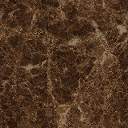 Additional information: Where The Wild Things Are:To support your child even further within their new theme then you could:Talk to your child about what they already know about animals. Are they able to name a variety of different animals?Research your favourite animal and find out if it is a mammal, fish, bird, amphibian or a reptile. Find out where your favourite animals lives and what their habitat is – do they live in a dry desserted place, a rainforest or does it dependent on the season?Can you observe your favourite animal in their natural environment? We welcome any additional learning carried out at home to be shared and celebrated in school. Any photos, posters or writing can be easily displayed in our learning environments. 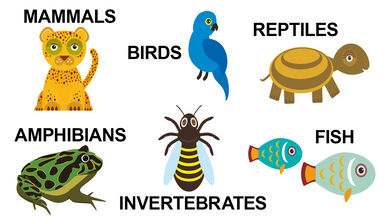 